"HettichXperiencedays 2021" foram um sucesso!Show de tendências híbrido com 61 500 participantes no mundo inteiroO grande evento digital "Best of", no início de setembro, foi mais um momento marcante do show de tendências "HettichXperiencedays 2021". Desde o lançamento mundial em meados de março, a Hettich usou seu novo formato híbrido com sucesso para apresentar aos clientes e parceiros de todo o mundo ambientes de mobiliário inovadores nas megatendências da urbanização, personalização e New Work.Os "HettichXperiencedays 2021" foram um projeto novo e arrojado da Hettich – e essa ousadia valeu a pena. Um inovador conceito flexível de longa duração e uma equipe Hettich altamente motivada foram o segredo do sucesso deste grande projeto de mídia, provavelmente o maior de toda a história da empresa. Neste ano, apesar da situação difícil, a plataforma híbrida internacional de eventos e tendências permitiu à Hettich encontrar-se, on-line e off-line, com seus clientes e parceiros, além de novos interessados do mundo inteiro. A intenção foi inspirá-los com conceitos de móveis e soluções inovadoras para a habitação e o trabalho de amanhã, assim como lhes transmitir conhecimentos úteis do setor. O lema dos "HettichXperiencedays" foi também o convite feito a todos os participantes: "Let’s move markets!"Mais de 1.000 eventos em todo o planetaSó no período entre meados de março e início de setembro, foram registrados 61 500 participantes virtuais ou presenciais nos "HettichXperiencedays" no mundo inteiro. Todas as equipes Hettich mundiais participaram ativamente da realização do megaprojeto, e cada unidade teve a oportunidade de contribuir com ações e eventos locais para o sucesso global. Ao todo, ao longo de seis meses, foram realizadas no mundo inteiro mais de 1.000 visitas guiadas a showrooms, on-line e off-line. Também foram organizados mais de 1.000 eventos individuais e mais de 250 workshops temáticos. Somou-se a isso o diversificado programa de key notes, que ofereceu aos diferentes grupos-alvo um vasto leque de temas muito atuais, em até 12 idiomas.Perspectiva: continuar movendo os mercadosA repercussão positiva do inovador formato híbrido motivou a equipe Hettich, e agora as valiosas experiências que a Hettich adquiriu com esse projeto podem ser aplicadas no desenvolvimento contínuo das mais diversas áreas de trabalho.E como será daqui em diante? Naturalmente, as unidades regionais da Hettich continuarão oferecendo, a todos os clientes e interessados, visitas guiadas virtuais aos destaques dos "HettichXperiencedays", além de visitas presenciais aos showrooms. O portal dos "HettichXperiencedays" permanecerá on-line em https://xdays.hettich.com, permitindo que os usuários registrados acessem todos os conteúdos a qualquer momento — incluindo informações sobre as megatendências ou a vasta gama de conteúdos da mediateca, com key notes internacionais ou vídeos de visitas guiadas virtuais em vários idiomas.Um destaque especial que ainda pode ser descoberto por qualquer um é a apresentação virtual das áreas de tendências no "3D Xperienceworld": uma rica fonte de inspiração para mais design, funcionalidade e conforto — para grandes e pequenos espaços, para uma habitação urbana flexível, para New Work e Home Office, para lojas e hotéis, para eletrodomésticos e também para o setor outdoor. Todas as peças expostas são mostradas claramente em movimento e em funcionamento, incluindo informações adicionais úteis, como listas de ferragens, desenhos CAD, vídeos de produtos ou material gráfico.Como um "organismo vivo", a plataforma Xdays da Hettich continuará oferecendo novas inspirações aos usuários internacionais, pois os conteúdos serão atualizados em futuros eventos e ampliados com novos temas interessantes. Ou seja, seguindo o lema "Let's move markets!", ainda vale a pena se registrar gratuitamente em: https://xdays.hettich.comAs seguintes fotos podem ser baixadas no site www.hettich.com, Menu: Imprensa:ImagensLegendas das fotografias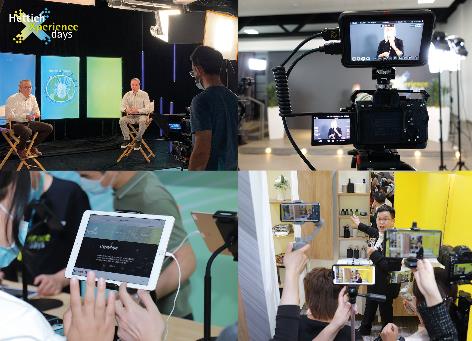 332021_aDurante os "HettichXperiencedays 2021", só entre meados de abril e início de setembro, foram realizados mais de 1.000 eventos individuais nas unidades da Hettich em todo o mundo. Foto: Hettich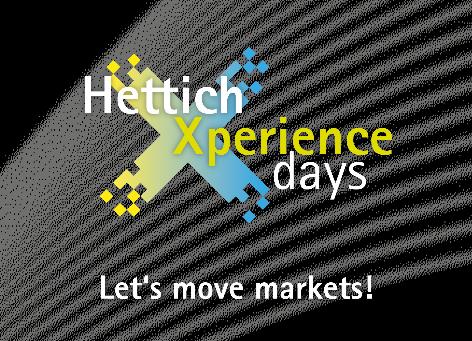 332021_bNa plataforma digital Xdays, a Hettich continua oferecendo novas inspirações para o setor. Registre-se gratuitamente em: https://xdays.hettich.com Imagens: HettichSobre a HettichA empresa Hettich foi fundada em 1888 e, atualmente, é um dos maiores e mais bem-sucedidos fabricantes mundiais de ferragens para móveis. Mais de 6 600 funcionários, em quase 80 países, trabalham juntos com um só objetivo: desenvolver tecnologia inteligente para móveis. Assim, a Hettich fascina pessoas no mundo todo e é um importante parceiro para a indústria de móveis, comércio e marcenaria. A marca Hettich representa valores consistentes e é sinônimo de qualidade e inovação, confiabilidade e proximidade ao cliente. Mesmo com seu grande porte e renome internacional, a Hettich permaneceu uma empresa familiar. A inexistência de investidores externos, permite delinear o futuro da empresa com liberdade, humanidade e sustentabilidade.